Fresh FruitMenu Suggestions for FF&VPApples…any variety (Gala, Gold/Red Del, Gr Smith, Jazz, Jonagold, McIntosh, Pink Lady, Rome, other)Apricots AvocadosHoneydew KiwiKumquatsNote: this list includes a wide variety of options, however, may not include all fresh fruit snack possibilities.Raspberries…any variety (Red, Golden, other)Strawberries Tangerines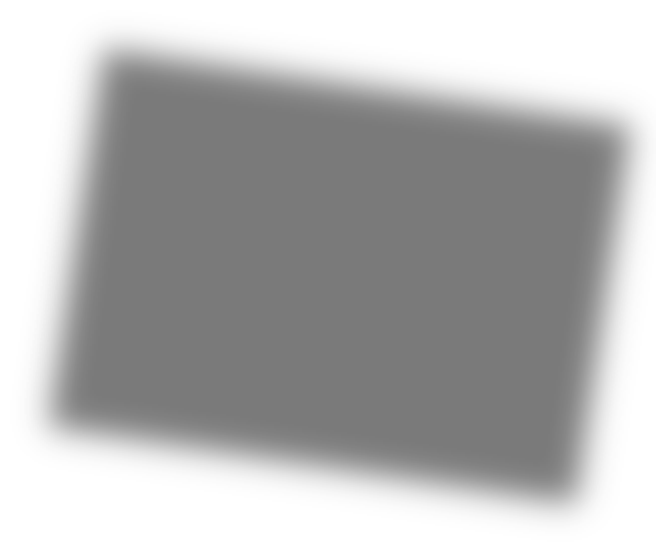 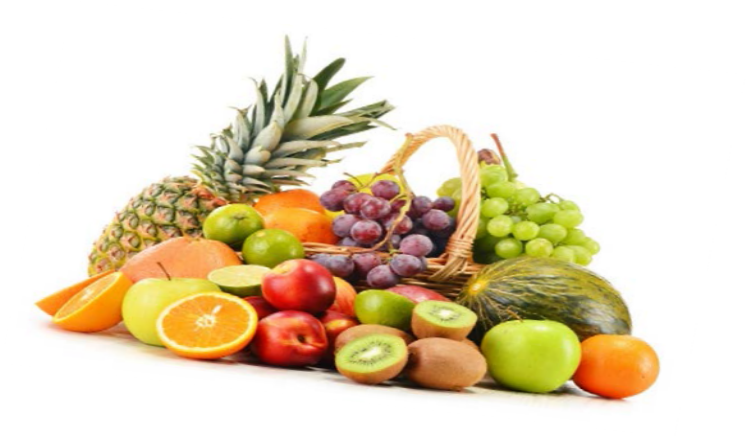 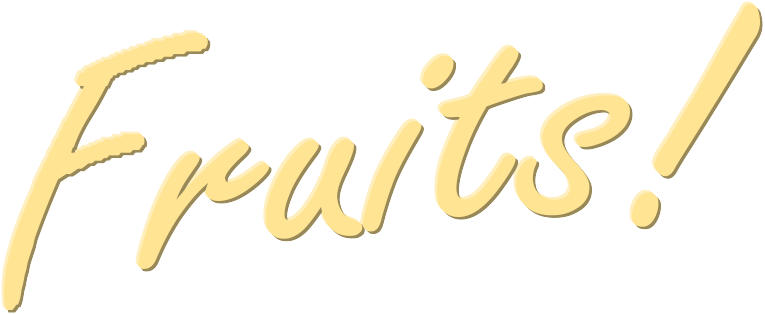 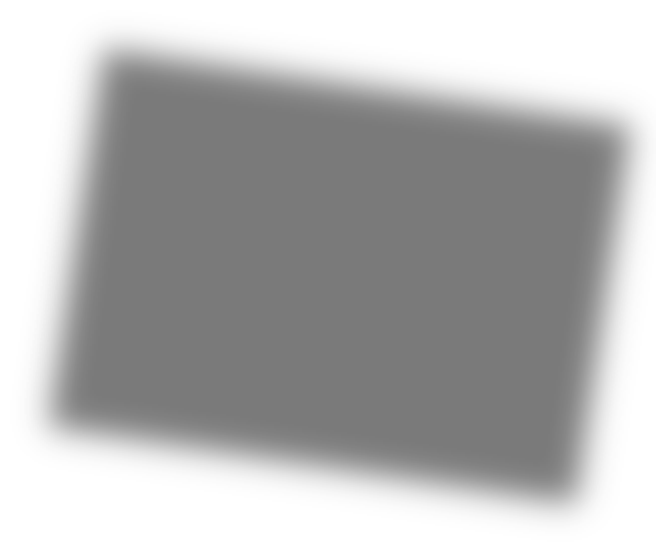 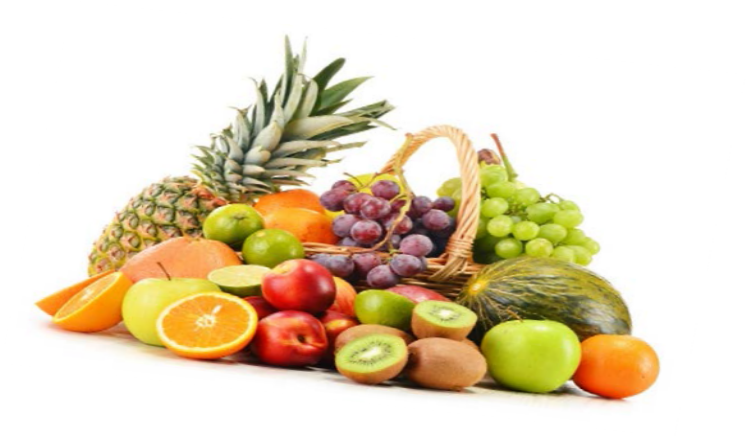 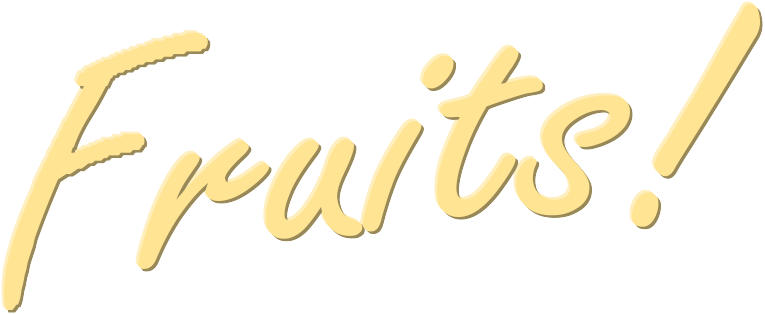 Bananas or “Petite Bananas” BlackberriesBlueberriesCantaloupes Carambola (Star Fruit)Cherries…any variety (Bing, Rainier, other)CherimoyaClementines CranberriesCurrants (remember, “fresh” not dried)Dates (remember, “fresh” not dried)Dragon FruitGrapefruit…any variety (Indian River, Pink, Pummelos, Rio Red, Ruby Red, White, other) Grapes…any variety (Black, Green, Red, seedless, with seed, other)GuavaFigs (remember, “fresh” not dried)Lemons & Limes…permissible (best if servedwith other fruit)Mangoes NectarinesOranges…any variety (Blood, Mandarins, Minneolas, Navels, Tangeloes, Satsumas, Valencias, other)Papaya Passion Fruit PeachesPears…any variety (Asian, Bartlett, Bosc, Brown, D’Anjou, Red, other)Persimmons Pineapples PlumsPluots (recently referred to as “Apriums”)PomegranatesUgli FruitWatermelon…any variety (seedless, with seeds, “Personal” or “Bambino” Melon)